КОНТАКТЫ:Телефон доверия по вопросам противодействия коррупции8(495) 606-03-00Прокуратуры Партизанского района8 42365 (22-505)partizr@prosecutor.ruГенеральная прокуратура Российской ФедерацииПрокуратура Приморского краяПрокуратура Партизанского районаПАМЯТКА КОНФЛИКТ ИНТЕРЕСОВ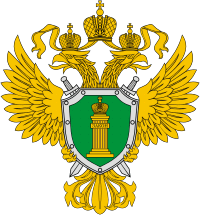 30 марта 2021 годаФедеральный закон от 25.12.2008 № 273 ФЗ«О противодействии коррупции»КОРРУПЦИЯ - злоупотребление служебным положением, дача взятки, получение взятки, злоупотребление полномочиями, коммерческий подкуп либо иное незаконное использование физическим лицом своего должностного положения вопреки законным интересам общества и государства в целях получения выгоды в виде денег, ценностей, иного имущества или услуг имущественного характера, иных имущественных прав для себя или для третьих лиц либо незаконное предоставление такой выгоды указанному лицу другими физическими лицамиПротиводействие коррупции – деятельность федеральных органов государственной власти, органов государственной власти субъектов Российской Федерации, органов местного самоуправления, институтов гражданского общества, организаций и физических лиц в пределах их полномочий:а) по предупреждению коррупции, в том числе по выявлению и последующему устранению причин коррупции (профилактика коррупции);б) по выявлению, предупреждению, пресечению, раскрытию и расследованию коррупционных правонарушений (борьба с коррупцией);в) по минимизации и (или) ликвидации последствий коррупционных правонарушений.Функции государственного, муниципального (административного) управления организацией – полномочия государственного или муниципального служащего принимать обязательные для исполнения решения по кадровым, организационно-техническим, финансовым, материально-техническим или иным вопросам в отношении данной организации, в том числе решения, связанные с выдачей разрешений (лицензий) на осуществление определенного вида деятельности и (или) отдельных действий данной организацией, либо готовить проекты таких решений.КОНФЛИКТ ИНТЕРЕСОВ – ситуация, при которой личная заинтересованность (прямая или косвенная) лица, замещающего должность, замещение которой предусматривает обязанность принимать меры по предотвращению и урегулированию конфликта интересов, влияет или может повлиять на надлежащее, объективное и беспристрастное исполнение им должностных (служебных) обязанностей (осуществление полномочий)Личная  заинтересованность - возможность получения доходов в виде денег, иного имущества, в том числе имущественных прав, услуг имущественного характера, результатов выполненных работ или каких-либо выгод (преимуществ) лицом, указанным в части 1 статьи 10 Федерального закона № 273-ФЗ, и (или) состоящими с ним в близком родстве или свойстве лицами (родителями, супругами, детьми, братьями, сестрами, а также братьями, сестрами, родителями, детьми супругов и супругами детей), гражданами или организациями, с которыми лицо, указанное в части 1 статьи 10 Федерального закона 273-ФЗ, и (или) лица, состоящие с ним в близком родстве или свойстве, связаны имущественными, корпоративными или иными близкими отношениями.	В случае возникновения у служащего при исполнении должностных обязанностей личной заинтересованности, которая может привести к конфликту интересов, он обязан проинформировать об этом представителя нанимателя и непосредственного руководителя в письменной форме, а также принять меры по предотвращению такого конфликта.	Представитель нанимателя, которому стало известно о возникновении у служащего личной заинтересованности, которая приводит или может привести к конфликту интересов, обязан принять меры по предотвращению или урегулированию конфликта интересов.ПРЕДОТВРАЩЕНИЕ КОНФЛИКТА ИНТЕРЕСОВПредставитель нанимателя (работодатель), если ему стало известно о возникновении работника личной заинтересованности, которая приводит или может привести к конфликту интересов, обязан принять меры по предотвращению или урегулированию конфликта интересов:
изменение должностного или служебного положения лица:его отстранение от исполнения должностных обязанностей:отказ от выгоды, явившейся причиной возникновения конфликта интересовотвод или самоотводиные меры, не противоречащие действующему законодательству и обеспечивающие предотвращение или урегулирование конфликта интересов